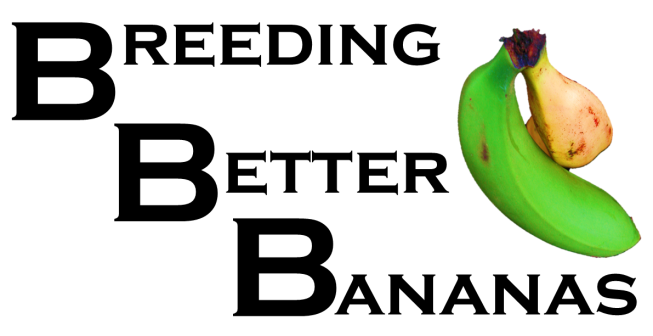 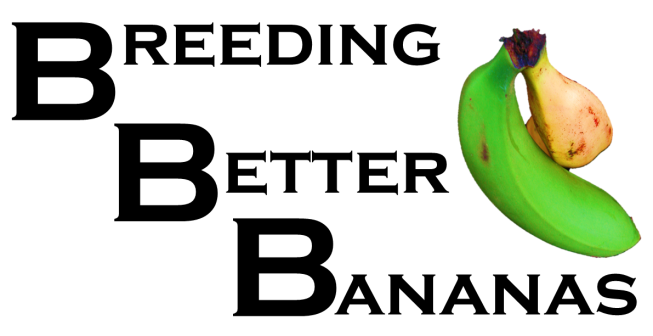 Banana PRODUCT PROFILE: MatookeBanana PRODUCT PROFILE: MatookeBanana PRODUCT PROFILE: MatookeBanana PRODUCT PROFILE: MatookeBanana PRODUCT PROFILE: MatookeRegion/Market segmentTrait (economic, sustainability, livelihood) and valueTarget trait levelMarket PrioritySelection ObjectiveHighlands of East and Central AfricaHighlands of East and Central AfricaHighlands of East and Central AfricaHighlands of East and Central AfricaHighlands of East and Central AfricaFresh market and processingYield30% greater than Mbwazirume variety across a range of soil and management conditions1MaximizeFresh market and processingTable quality (needs regional assessment)A general acceptability score of at least 4 (on a hedonic scale of 1 to 6), using Mbwazirume as a check (acceptability is tested after cooking as taste, aroma, colour, texture/mouth-feel)1Reach thresholdFresh market and processingEarliness: planting to harvest300 to 390 days2MinimizeFresh market and processingPlant stature (girth at 1m/height ratio)A ratio of at least 0.152MaximizeFresh market and processingPlant heightLess than 350 cm2MinimizeFresh market and processingSuckering behavior75% follower sucker growth at flowering, 3-4 suckers at flowering2OptimizeFresh market and processingResistance to black SigatokaINSL at flowering of 70% and above3Reach thresholdFresh market and processingResistance to weevils40% resistance higher than that of the moderate resistant check (Kainja)2MaximizeFresh market and processingResistance to Radopholus similis and  P .goodeyi40% resistance higher than that of the moderate resistant check (Kainja)2MaximizeFresh market and processingResistance to BXWSources of resistance to be identified 2OpportunisticFresh market and processing Bunch orientationPendulous score of 1 or 21OpportunisticFresh market and processingDrought tolerance (water productivity)-Needs regional assessment. Tools to be developed 3Reach thresholdFresh market and processingHigh ProVitA content Average –Carotene (≥20 μg/ g dry weight) 2OpportunisticFusariumComparable to resistant check (Calcutta 4)1MaximizeResistance to BBTVSources of resistance to be identified3OpportunisticMCHARE PRODUCT PROFILEMCHARE PRODUCT PROFILEMCHARE PRODUCT PROFILEMCHARE PRODUCT PROFILEMCHARE PRODUCT PROFILERegion/Market segmentTrait (economic, sustainability, livelihood) and valueTarget trait levelMarket PrioritySelection ObjectiveArusha/KilimanjaroArusha/KilimanjaroArusha/KilimanjaroArusha/KilimanjaroArusha/KilimanjaroFresh market and processingYield15% greater than Huti White Bell1MaximizeFresh market and processingTable quality (palatability)Texture comparable to Mchare laini. Need metrics1maximizeFresh market and processingBunch compactnessComparable to Huti White2maximizeFresh market and processingEarliness: planting to harvest (production cycle)<365 day2MinimizeFresh market and processingPlant stature (girth at 1m/height ratio)A ratio of at least 0.152MaximizeFresh market and processingPlant height <2.75 m1MinimizeFresh market and processingSuckering behavior>50% follower sucker growth at harvest2MaximizeFresh market and processingAverage Fruit weight>150g – 200g1OptimizeFresh market and processingStorage duration of fruits (shelf life)>5 days from harvest until fruit begins to yellows under natural conditions2MaximizeFresh market and processingResistance to black SigatokaINSL at flowering of 70% and above2Reach thresholdFresh market and processingResistance to weevilsResistance higher than that of the susceptible check (Huti White)2MaximizeFresh market and processingResistance to Radopholus similis and P.goodeyiResistance higher than that of the susceptible check (Huti White)2MaximizeFresh market and processingResistance to FusariumComaprable to resistant check (Calcutta 4)1MaximizeFresh market and processingResistance to BBTVSources of resistance to be identified3OpportunisticFresh market and processingBunch orientationPendulous score of 1 or 21OpportunisticFresh market and processingFruit parthenocapy and fertilityParthenocarpic fruit development without seed production1MaximizeFresh market and processingDrought tolerance (water productivity) Tools to be developed3Reach thresholdFresh market and processingHigh pVAC content Average total carotenoid content of  12 ug/g fresh weight at the green stage2Opportunistic